פרטי המגיש והבקשהפרטי מגיש הבקשהאנשי קשר --נתונים אודות החברהמידע כלליהזן טקסט כאן...תאריך:     	תפקיד החותם:       שם החותם:     ת.ז.:     חתימה:   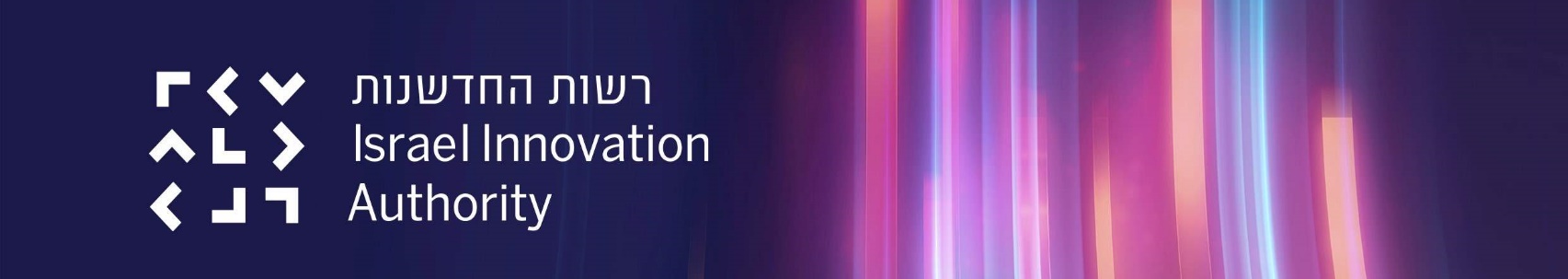 בקשת הדרכה לקראת הגשת בקשת תמיכה במו"פ לחברות תעשיית הייצור2023/02הנחיות להגשת הבקשהיש להגיש את הבקשה לבחינת תנאי סף דרך האזור האישי (תחת בקשות כלליות) ולצרף את הקובץ כצרופה במקום הייעודי.יש להשתמש בגרסה העדכנית של מסמך הבקשה.אין להסיר את הנעילה שאיתה מגיע המסמך שהורד מהרשת.יש להשתמש בגרסת מיקרוסופט אופיס 2010 ומעלה ובמחשב מבוסס Windows 7 ומעלה.אין להעלות קבצי אופיס עם פקודות מאקרו .אין להעלות קבצי אופיס עם אובייקטים מוטמעים (אין לבצע העתק הדבק של גרפים וקבצים לטפסי הבקשה) למעט תמונות בפורמט .JPGאין להעלות קבצים המכילים בתוכם קישורים לקבצים חיצוניים אחרים.[ניתן להסיר את הרקע הצהוב (ההדגשה) שמציין את האזורים במסמך שהם ברי עריכה (בכל פתיחה של המסמך)]עברית: לחץ על לשונית "סקירה" ← "הגן/הגבל עריכה" ← הסר את הסימון "סמן את האזורים שבאפשרותי לערוך"English: Press "Review" → "Protect/Restrict Editing" → Uncheck "Highlight the regions I can edit"19.02.20231753v1.10.12track_Train36bמכינת מו"פIIA_Train36b_v1.10.12_1753שם התאגיד (עברית)מועד הגשהשם התאגיד (אנגלית)מס' חברה ברשות (אם קיים)שם קודם לתאגיד (ככל שרלוונטי)מס' ברשם החברותאתר האינטרנט של החברהכתובת התאגידתפקידשם מלאת.זניידטלפוןEmailמנהל מפעל\חטיבהאיש קשרנתונים מבוקשיםהשנה הנוכחית (תחזית)השנה הקודמת (להגשת בקשת ההדרכה)שנהסה"כ מכירות (אלפי $)מכירות של מוצרים מייצור עצמי (אחוז מסך המכירות)סה"כ עובדים בישראל (למועד מילוי הטופס/סוף שנה)מתוכם מספר עובדי פיתוח (למועד מילוי הטופס/סוף שנה)מתוכם מספר עובדי ייצור (למועד מילוי הטופס/סוף שנה)תחומי עיסוק החברה ומוצריה העיקרייםיש לפרט את מכלול פעילויות החברה (ייצור, סחר, שירותים וכו')